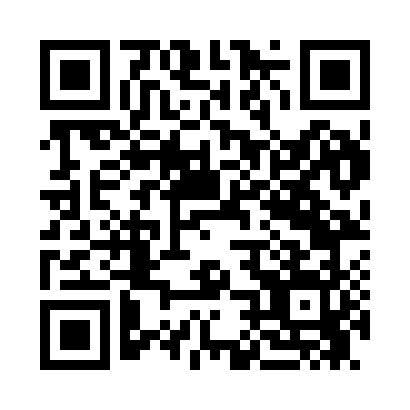 Prayer times for Lynndyl, Utah, USAMon 1 Jul 2024 - Wed 31 Jul 2024High Latitude Method: Angle Based RulePrayer Calculation Method: Islamic Society of North AmericaAsar Calculation Method: ShafiPrayer times provided by https://www.salahtimes.comDateDayFajrSunriseDhuhrAsrMaghribIsha1Mon4:316:061:345:319:0110:362Tue4:316:071:345:319:0010:363Wed4:326:071:345:319:0010:354Thu4:336:081:345:319:0010:355Fri4:346:081:345:319:0010:356Sat4:346:091:345:319:0010:347Sun4:356:101:355:328:5910:338Mon4:366:101:355:328:5910:339Tue4:376:111:355:328:5910:3210Wed4:386:121:355:328:5810:3211Thu4:396:121:355:328:5810:3112Fri4:406:131:355:328:5710:3013Sat4:416:141:355:328:5710:2914Sun4:426:151:355:328:5610:2815Mon4:436:151:365:328:5610:2816Tue4:446:161:365:328:5510:2717Wed4:456:171:365:328:5410:2618Thu4:466:181:365:318:5410:2519Fri4:486:181:365:318:5310:2420Sat4:496:191:365:318:5210:2321Sun4:506:201:365:318:5210:2222Mon4:516:211:365:318:5110:2023Tue4:526:221:365:318:5010:1924Wed4:536:231:365:318:4910:1825Thu4:556:231:365:308:4810:1726Fri4:566:241:365:308:4710:1627Sat4:576:251:365:308:4610:1428Sun4:586:261:365:308:4510:1329Mon5:006:271:365:298:4410:1230Tue5:016:281:365:298:4310:1031Wed5:026:291:365:298:4210:09